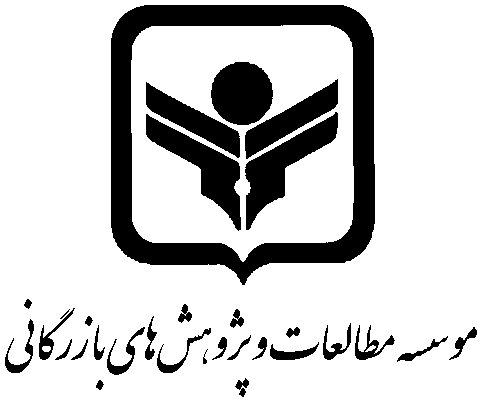 پيشنهاديه انجام پروژه (سطح2) (Proposal)كارفرما:گروه: مدير پروژه:مجري:كد برنامه:تاريخ تهيه: فهرست مطالبدلايل تعريف پروژه (بيان مسئله: مساله اساسي پژوهش و دلايل انجام آن، حداکثر یک صفحه)كارفرما /ذينفعان با چه مشكلي مواجه هستند، يا ما چه مسئله‌اي را تشخيص مي‌دهيم؟اگر براي مشكل يا مسئله فوق راه حلي يافته نشود، شرايط چگونه خواهد بود؟ارتباط موضوع با اولويتهاي توسعه ملي، ملاحظات منطقه‌اي و توسعه بخشي به شيوه اي بسيار اجمالي تبيين شود.ضرورت و اهميت موضوع  (Significance/ Importance/ Contribution، حداكثر 4-3 صفحه)چرا ضروري است راه حلي يافته شود؟ در گذشته براي حل اين مشكل از چه رويكردهاي نظري يا اقدامات سياستي/اجرايي بهره‌برداري شده است؟(خلاصه)موضوعات مغفول و پوشش داده نشده در مطالعات قبلي (مثلاً؛غفلت از متغيرهاي اثرگذار) و يا خلأهاي مهم كدامند؟اين مطالعه چگونه خلأهاي فوق يا موضوعات مغفول را پوشش خواهد داد يا چگونه قادر خواهد بود توصيه‌هاي سياستي و كاربردي جديدي ارائه كند؟ (صرفا اشاره شود)تفاوت اين مطالعه با مطالعات قبلي از نظر روش بررسي ، همچون جامعه/جمعيت/نمونه/... ، و يا نوع رويكرد به احصاي راهكارهاي اجرايي در چيست؟مباني نظري و پيشينه موضوع تحقيق (مرور ادبيات موضوع، Theoretical Framework and Literature Review، حداكثر  3 صفحه)بطور كلي مرور ادبيات موضوع براي حداقل دو منظور انجام مي شود؛ اول اينكه مشخص كنيم در مكاتب اصلي اقتصادي/مديريتي چه ابعاد و ويژگي‌هايي در مورد موضوع انتخابي معلوم و شناخته شده است. و دوم اصلاح يا دستيابي به يك چارچوب مفهومي كه بتواند تحقيق را در مسير مطلوب از نظر محقق هدايت كند.بدين ترتيب مرور ادبيات عبارتست از بيان نقدآميز تلاشهاي قبلي و پررنگ كردن نقاط قوت و ضعف، تبيين دستاوردها و كمبودهاي آنان، همه در جهت شكل دادن به چارچوب مفهومي اصلاح شده يا جديدي كه بتواند نحوه شناخت يا دستيابي به راه حل‌ها را مشخص كند:چكيده نظريه‌ها  و مطالعات و تحقيقات مرتبط با موضوع سابقه موضوعی طرح در سطح نظري، كشورهاي صنعتي و درحال توسعه و همچنين نهادهاي كليدي بين‌الملي كه در موضوع مورد مطالعه، بررسي انجام مي دهند، مورد مطالعه كرونولوژيك قرار گيرد. تاريخچه مختصري از موضوع تحقيق  درايران ارائه شود.  جمع بندي از مباحث فوق تبيين رويكرد نظري منتخب جهت پاسخ دادن به سوال/سوالات فوقتعيين عوامل مورد نظر در اين تحقيق با اتكاء به  مطالعات نظري و كاربردي(بين‌المللي/داخلي)مشخص كردن روابط بين عوامل، طراحي چارچوب مفهومي تحقيق و ارائه مدل عمومي (در صورتي كه تحقيق مبتني بر مدل تكنيكي است)سوالات اصلي و فرعي تحقيق (به ويژه از منظر كارفرما)سوالات بايد هدايت كننده تحقيق باشند و سمت و سوي اصلي را نشان بدهندسوالات بايد روشن، دقيق و رسا باشند و امكان پاسخ دادن را داشته باشندهدف (اهداف) دقيق از انجام پروژه(هدف اصلي، General Objective/Aim/Purpose)هدفي را كه تحقيق به دنبال آن است را تبيين كندروشن، دقيق و رسا باشدقابل تحقق باشد(اهداف فرعي، Specific Objective)مرتبط با هدف اصلي باشندبراي رسيدن به هر كدام از اهداف فرعي بايد يك روش مشخص ارائه شود. به عبارت ديگر، ارتباط بين متدولوژي و روش تحقيق با هر يك از اهداف تعيين شده بايد از ابتدا براي محقق روشن و قابل بيان باشدتحقق پذير باشندفرضيه ها ( در صورت لزوم)در صورتي كه تحقيق داراي فرضيه/فرضيه‌هاي قابل اثبات است ذكر شودشرح روش شناسي تحقيق(Methodology، حداكثر4-3 صفحه)در ابتدا بايد مشخص شود كه ماهيت مسئله و چارچوب مفهومي چه نوع روشي را مي‌طلبد. اگر از يك روش كمي يا پرسشنامه اي استفاده مي‌شود، كه آنوقت در 3 يا 4 بندمراحل اصلي توضيح داده مي‌شوند. اما عموماً در طرح‌هاي پژوهشي اقتصادي و مديريتي در جهت ارائه توصيه‌هاي سياستي،استفاده از چندين روش (انواع روش هاي كمي، پيمايشي، مصاحبه، مطالعه موردي، كارگاه هم‌انديشي، ...) ضروري است. لذا در اين بخش با توجه به ماهيت سوال/سوال‌ها و الزام به استفاده از روش‌هاي  متكثر، توضيحات خيلي اجمالي داده شود:شرح روش تحقيق منتخب كه بايستي به صورت شفاف و واضح و بدون ابهام ارائه شودطرح پژوهش- طبيعت و الگوي پژوهش (تاريخي/بررسي توصيفي/بررسي تجربي/شبه تجربي / ...) تبيين شودرويكرد پژوهش (كيفي/كمي/يا هر دو) مشخص باشدمحدوده جغرافيايي كه جامعه مورد مطالعه در آن قرار دارد معرفي شودجمعيتي از جامعه مورد مطالعه كه نمونه از آن انتخاب خواهد شد مشخص شودهمچنين، موارد زير براي روشي كه نمونه‌گيري مي شود مناسب است خيلي خلاصه نوشته شود. اما در صورتي كه ساير روش‌ها به كار گرفته شود بايد سرفصل‌ها مشخص شوند (خيلي خلاصه):استراتژيهاي نمونه برداري و انتخاب عناصر نماينده تبيين شود روشهاي جمع آوري داده، شامل ابزارها و روشهاي مورد استفاده در اين تحقيق مشخص شودنحوه كنترل كيفيت داده ها كه شامل قابليت اعتماد و اعتبارسنجي  ابزار است تبيين شودسنجه ها، شامل فرمولها، شاخصها يا مقياسهاي مورد استفاده معرفي شودروشهاي تجزيه و تحليل داده ها، شامل سازمان و تفسير داده هاي توليد شده تبيين شودشرح خدمات و گام‌هاي اصلي انجام پروژهانجام بررسي‌هاي نظري و تحولات آن و احصاي اينكه اين بررسي‌ها چه ويژگي‌هايي را در مورد مسئله يا سوال تحقيق طرح نموده‌انددر صورت ضرورت انجام بررسي‌هاي تطبيقي، ضروري است خيلي خلاصه عنوان شود كه چند كشور و به چه دليل انتخاب مي‌شوند، براي چه دوره زماني، محورهاي مورد بررسي در هر يك از كشورها،‌...در سطح داخلي كه مسئله مي‌تواند در يكي از سطوح؛ ملي/ بخشي / بنگاهي  عنوان شود:در سطح ملي، نظير تجارب قبلي در موسسه عمل مي‌شوددر سطح بنگاهي هم با توجه به تنوع مطالب موضوع را به اعلام نياز و درخواست كارفرماي مربوطه واگذار مي كنيمدر سطح بخشي و رشته فعاليت تاريخچه و سابقه‌اي از تحولات موضوع مورد بررسي در كشورجايگاه دولت و سياست‌هاي مربوطه در صنعت مورد نظرجايگاه تشكل‌هاي صنعتي- صنفي در رشته فعاليت مورد نظرتحليل و جمع‌بندي از جايگاه، عملكرد و چشم انداز صنعت مورد نظر بهره‌برداران و ذينفعان اصلي يافته‌ها و دستاوردهاي پروژهدر اين قسمت بايستي فهرست كاملي از ذينفعان موضوع شناسايي و ارائه شونداگر پروژه براي كارفرماي خاصي تهيه نشده است، فهرستي از كارفرمايان بالقوه كه امكان تامين مالي پروژه را نيز دارند به ترتيب اولويت ارائه شود تا راهنماي مديريت ارتباطات براي تعاملات بعدي باشد.انتظارات از کارفرما یا ذی‌نفعان اصلی تحقیقانتظاراتی که از کارفرما یا ذینفعان اصلی تحقیق در زمينه دسترسي به اطلاعات و داده ها، فراهم آوردن شرايط لازم، ارائه تسهيلات و امكانات لازم و ... براي انجام كارآمدتر تحقيق وجود دارد اعلام شود.خروجي‌ها و نتايج قابل ارایه به كارفرما و ذينفعان اصليدستاورد علمي تحقيقكاربردهاي عملي يافته هاي تحقيق توصيه‌هاي سياستيارائه توصيه سياستي مشخص و كاربرديتعيين مسئوليت‌ها و سازوكار اجراي هر توصيه سياستيمواردي كه مد نظر كارفرما يا ساير مشاورين حقيقي و حقوقي بوده ولي در پيشنهاديه اوليه لحاظ نشده استاين قسمت شبيه به پرسشنامه در پروپوزال تفصيلي آورده مي‌شود تا در طرح‌هاي تقاضامحور توسط كارفرما و در طرح‌هاي داخلي در كميته‌هاي تخصصي يا در شوراي پژوهشي تكميل گردد.محدودیت‌ها، موانع اجرایی و ریسک‌های پروژهمشکلات،‌ محدودیت‌ها،‌ موانع و ریسک‌هایی که ممکن است بر پروژه اثرات منفی (و حتی مثبت) داشته باشند بیان شده و پیامدهای هر یک بر نحوه اجرای پروژه (کیفیت، زمان، هزینه) مشخص شود.جدول تفصيلي خروجي‌هاي پروژهجدول زمانبندي فعاليت‌هاي اجراي پروژه معرفي منابع انساني پروژه (تيم تحقيقاتي)(به همراه رزومه همكاران بیرونی)برآورد هزینه‌های انجام پروژهنام و نام خانوادگی تهیه‌کننده:تاریخ و امضا:رديفعنوان مرحلهنفر ساعت  مورد نيازدرصد وزنيخروجي‌ها و محتواي گزارشجمعجمعجمع100%WBSنام مرحله/فعاليتفعاليت پيش‌نياز(WBS )درصد وزني به كل پروژهنام منبع (منابع)مدت زمان اجرا(ماه)نمودار زمان‌بندي(ماه)نمودار زمان‌بندي(ماه)نمودار زمان‌بندي(ماه)نمودار زمان‌بندي(ماه)نمودار زمان‌بندي(ماه)نمودار زمان‌بندي(ماه)نمودار زمان‌بندي(ماه)نمودار زمان‌بندي(ماه)نمودار زمان‌بندي(ماه)نمودار زمان‌بندي(ماه)نمودار زمان‌بندي(ماه)نمودار زمان‌بندي(ماه)WBSنام مرحله/فعاليتفعاليت پيش‌نياز(WBS )درصد وزني به كل پروژهنام منبع (منابع)مدت زمان اجرا(ماه)123456789101112……رديفرديفنام منابعسابقه فعاليت‌هاي پژوهشي(سال)نوع مسئوليت در پروژهمدرك و رشته تحصيليزمينه تخصصنام دستگاه محل اشتغالنام دستگاه محل اشتغالنام دستگاه محل اشتغالميزان همكاري (نفر ساعت)ميزان همكاري (نفر ساعت)ميزان همكاري (نفر ساعت)ميزان همكاري (نفر ساعت)ميزان همكاري (نفر ساعت)ميزان همكاري (نفر ساعت)حق‌الزحمه (ريال بر ساعت)حق‌الزحمه (ريال بر ساعت)جمع حق‌الزحمه در كل طرح(ريال) جمع حق‌الزحمه در كل طرح(ريال) جمع حق‌الزحمه در كل طرح(ريال) جمع حق‌الزحمه در كل طرح(ريال) جمع حق‌الزحمه در كل طرح(ريال) رديفرديفنام منابعسابقه فعاليت‌هاي پژوهشي(سال)نوع مسئوليت در پروژهمدرك و رشته تحصيليزمينه تخصصنام دستگاه محل اشتغالنام دستگاه محل اشتغالنام دستگاه محل اشتغالدر ماه(هفته)در ماه(هفته)در كل طرحدر كل طرحنفرساعت كل هر منبعنفرساعت كل هر منبعحق‌الزحمه (ريال بر ساعت)حق‌الزحمه (ريال بر ساعت)جمع حق‌الزحمه در كل طرح(ريال) جمع حق‌الزحمه در كل طرح(ريال) جمع حق‌الزحمه در كل طرح(ريال) جمع حق‌الزحمه در كل طرح(ريال) جمع حق‌الزحمه در كل طرح(ريال) رديفرديفنام منابعسابقه فعاليت‌هاي پژوهشي(سال)نوع مسئوليت در پروژهمدرك و رشته تحصيليزمينه تخصصنام دستگاه محل اشتغالنام دستگاه محل اشتغالنام دستگاه محل اشتغالموظفغیرموظفموظفغیرموظفنفرساعت كل هر منبعنفرساعت كل هر منبعحق‌الزحمه (ريال بر ساعت)حق‌الزحمه (ريال بر ساعت)موظفموظفموظفغیرموظفحق‌الزحمه كل هر منبعتذكر: نوع مسئوليت در پروژه يكي از موارد مجري، مشاور، همكار اصلي، همكار و كارشناس پژوهش مي‌باشد.تذكر: نوع مسئوليت در پروژه يكي از موارد مجري، مشاور، همكار اصلي، همكار و كارشناس پژوهش مي‌باشد.تذكر: نوع مسئوليت در پروژه يكي از موارد مجري، مشاور، همكار اصلي، همكار و كارشناس پژوهش مي‌باشد.تذكر: نوع مسئوليت در پروژه يكي از موارد مجري، مشاور، همكار اصلي، همكار و كارشناس پژوهش مي‌باشد.تذكر: نوع مسئوليت در پروژه يكي از موارد مجري، مشاور، همكار اصلي، همكار و كارشناس پژوهش مي‌باشد.تذكر: نوع مسئوليت در پروژه يكي از موارد مجري، مشاور، همكار اصلي، همكار و كارشناس پژوهش مي‌باشد.تذكر: نوع مسئوليت در پروژه يكي از موارد مجري، مشاور، همكار اصلي، همكار و كارشناس پژوهش مي‌باشد.جمعجمعجمعجمعجمعرديفنوع هزينهنوع هزينهمبلغتوضيحات1هزينه نيروي انساني پروژههزينه نيروي انساني پروژهبرگرفته از جدول 162ساير هزينه‌هاي پروژهمسافرتاعم از هزينه مربوط به بليط، اسكان، غذا و ...2ساير هزينه‌هاي پروژهارتباطات و حمل ونقلتلكس، پست، حمل بار و ...2ساير هزينه‌هاي پروژهتكثير و تايپتكثير اوراق،  صحافي، ويرايش و ...2ساير هزينه‌هاي پروژهتهيه منابع علميكتب، نشريات، بانكهاي اطلاعاتي و ...2ساير هزينه‌هاي پروژهكرايه و اجارهكرايه و اجاره تجهيزات، امكانات اداري و ...2ساير هزينه‌هاي پروژهسايرپيش‌بيني نشدهجمع كل هزينه‌هاجمع كل هزينه‌هاجمع كل هزينه‌ها